Home Care PackagesPrice ScheduleSeptember 2023Vision Australia is committed to supporting your wellbeing and independence. We are committed to working with you to understand what support you want and manage your package to meet your goals.Care ManagementCare management is a mandatory service, and we will provide a dedicated Care Manager. Vision Australia provides a specialised blind and low vision service to support your wellbeing and independence through: regularly assessing your needs, goals and preferencesreviewing your home care agreement and care plan with youensuring your care and services align with other supportspartnering with you and your family or carers about your careensuring your care and services are culturally safeidentifying and addressing risks to your safety, health and wellbeingAs part of your standard care management, all Vision Australia's Level 3 and Level 4 Home Care Package recipients, will receive a six monthly clinical assessment and reviews will be undertaken by our experienced local nurses.Package ManagementPackage management is a service that supports the delivery of a Home Care Package and is provided by the dedicated team at Vision Australia. Fees can cover administrative activities, such as:establishing and managing your home care budgetscoordinating and scheduling your services and workerspreparing your invoices and monthly statementscomplying with regulatory and assurance activitiesPlease NoteIn line with government legislation, there are NO Exit Fee, Basic Daily Fee, or Third-Party Care and Service Fees. No Cancellation Fee will be charged for cancellations received with more than 24 hours’ notice.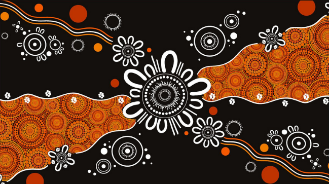 Vision Australia acknowledges Aboriginal and Torres Strait Islander people as the First Australians and Traditional Owners of the Land across our working area. We pay our respects to Elders, both past and present. We are committed to ensuring an inclusive culture and value diversity and all abilities. Find out more about our RAP. ServicesStandard Hours7am-6pmAfter Hours6pm-7amSaturday & SundayPublic HolidayPersonal Care Per hour$70-$90$75$70-$100$130-$170Domestic AssistancePer hour$70-$90$75$70-$100$130-$170Support ServicesCompanionshipIn-Home RespiteTransportShoppingMeal PreparationPer hour$70-$90$75$70-$100$130-$170Nursing Per hour$130$180$180-$200$190-$290Allied Health Specialist Vision Australia ServicesOccupational TherapyPhysiotherapyOrthoptics Restorative CareAssistive Tech Training
including Smart HomePer hour$155NA$180-$200$180-$200Allied Health – GeneralPrice on ApplicationPrice on ApplicationPrice on ApplicationCab Card MembershipCard Fee$15Overnight CarePrice on applicationGardening (Light)Per hour$65-$150Other Services and ItemsFees ChargedHome Maintenance by professional tradesPrice on ApplicationHome ModificationsPrice on ApplicationHousehold purchases for safety and independencePrice on ApplicationMedical Supplies, i.e. continence products recommended by a health professionalPrice on ApplicationIndependent Living Aids and EquipmentPrice on ApplicationKilometres on your behalf$1.80 per kilometreSocial Groups/Activities (VA)Telelink$20 per hour$15 per sessionCare Management FeeLevel 1Level 2Level 3Level 4Per Fortnight$63.38$111.48$242.60$367.77Package ManagementLevel 1Level 2Level 3Level 4Per Fortnight $49.29$86.71$188.69$286.04